1.pielikumsSituācija pašvaldībās vietējā ģeodēziskā tīkla apzināšanas un apsekošanas jomā
29.05.2014 16:37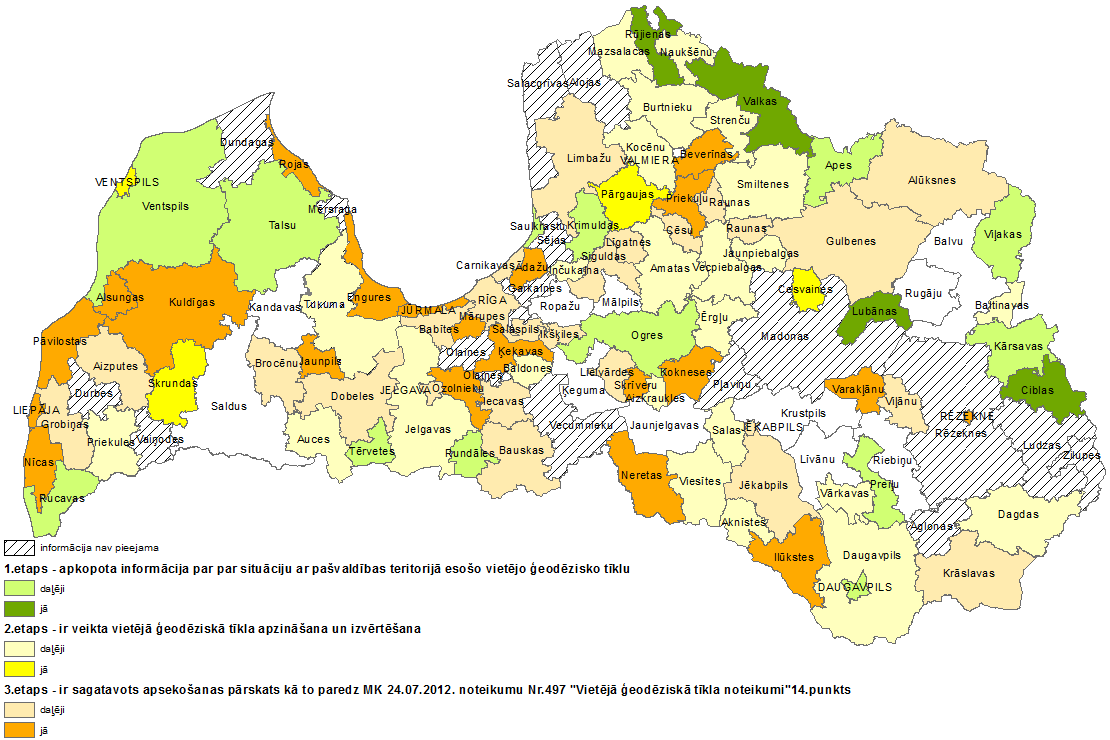 15H.BaranovsHarijs.Baranovs@lgia.gov.lv